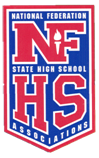 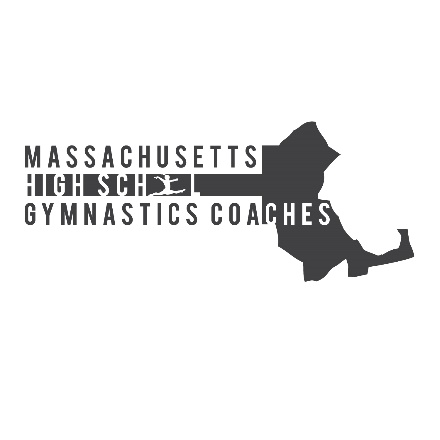 MIAA / NFHS Girls Gymnastics ‘NEW’ Rules ClinicHigh School Gymnastics Coaches’ Preseason Meeting*Sunday – September 23, 2018MIAA Office (Franklin, MA)
10:00 AM - 1:00 PM Attention Girls Gymnastics Coaches and Officials:Please join us for a clinic to review the ‘NEW’  NFHS Girls Gymnastics Rules Book for the 2018 - 2019 season What:        NFHS / MIAA Girls Gymnastics Rules Clinic for the 2018 – 2019 season      	       *FOLLOWED immediately by the HSGC Preseason Meeting Where:      MIAA Office, 33 Forge Parkway, Franklin, MA  When:       Sunday – September 23, 2018*HSGC Meeting Details to be discussed: NFHS Registration and Dues (please bring a check or PO made out to HSGC), important dates and information for the 2018 – 2019 season – expect a more detailed email from the board and be sure to check out our website http://www.mahsgc.com Please RSVP to Nathan Bonneau at nbonneau@miaa.net by Friday – September 14th